لیستى وانە سەربارەکانى مانگى: ٣/٢٠٢٣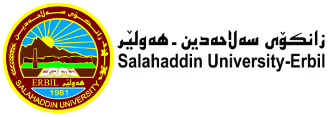 کۆى کاتژمێرەکانى نیساب : کۆى کاتژمێرەکانى سەربار : کۆى گشتى: لیستى وانە سەربارەکانى مانگى: ٣/٢٠٢٣کۆى کاتژمێرەکانى نیساب : کۆى کاتژمێرەکانى سەربار : کۆى گشتى: 16:3017:3015:3016:3014:30 15:3013:3014:3013:0013:3012:0013:0012:0013:0011:0012:0010:0011:0009:0010:00کاتژمێررۆژشەممەOffice hoursOffice hoursOffice hoursOffice hoursOffice hoursOffice hoursOffice hoursOffice hoursیەک شەممەArch.Arch.Designدوو شەممەOffice hoursOffice hoursOffice hoursOffice hoursOffice hoursOffice hoursOffice hoursOffice hoursسێ شەممەLandscape Design  Landscape Design  Landscape Design  Landscape Design  Landscape Design  Landscape Design  Landscape Design  Landscape Design  چوار شەممەArch.DesignDesignپێنج شەممەکۆىپراکتیکى و تیۆرىپراکتیکىتیۆرىبەرواررۆژکۆىپراکتیکى و تیۆرىپراکتیکىتیۆرىبەرواررۆژشەممەشەممەپشوو5/3یەک شەممە2/26یەک شەممە5416/3دوو شەممە5412/27دوو شەممە7/3سێ شەممە2/28سێ شەممە6518/3چوار شەممە6513/1چوار شەممە5509/3پێنج شەممە5503/2پێنج شەممەپرۆژەپرۆژەسەرپەرشتىخوێندنى باڵاسەرپەرشتىخوێندنى باڵا16کۆى گشتى16کۆى گشتىکۆىپراکتیکى و تیۆرىپراکتیکىتیۆرىبەرواررۆژکۆىپراکتیکى و تیۆرىپراکتیکىتیۆرىبەرواررۆژشەممەشەممەپشوو نەورۆز19/3یەک شەممە12/3یەک شەممەپشوو نەورۆز20/3دوو شەممە54113/3دوو شەممەپشوو نەورۆز21/3سێ شەممەپشوو14/3سێ شەممەپشوو نەورۆز22/3چوار شەممە65115/3چوار شەممەپشوو نەورۆز23/3پێنج شەممە55016/3پێنج شەممەپرۆژەپرۆژەسەرپەرشتىخوێندنى باڵاسەرپەرشتىخوێندنى باڵاکۆى گشتى16کۆى گشتىڕاگرسەرۆک بەشمامۆستاى وانەپ. د.نه‌ژاد احمد حسين         پ.ی.د. صلاح الدین ياسين باپیرپــۆڵا دلشـاد ابراهیــم16:3017:3015:3016:3014:30 15:3013:3014:3013:0013:3012:0013:0012:0013:0011:0012:0010:0011:0009:0010:00کاتژمێررۆژشەممەOffice hoursOffice hoursOffice hoursOffice hoursOffice hoursOffice hoursOffice hoursOffice hoursیەک شەممەArch.Arch.Designدوو شەممەOffice hoursOffice hoursOffice hoursOffice hoursOffice hoursOffice hoursOffice hoursOffice hoursسێ شەممەLandscape Design  Landscape Design  Landscape Design  Landscape Design  Landscape Design  Landscape Design  Landscape Design  Landscape Design  چوار شەممەArch.DesignDesignپێنج شەممەکۆىپراکتیکى و تیۆرىپراکتیکىتیۆرىبەرواررۆژکۆىپراکتیکى و تیۆرىپراکتیکىتیۆرىبەرواررۆژشەممەشەممەیەک شەممە3/26یەک شەممەدوو شەممە5413/27دوو شەممەسێ شەممە3/28سێ شەممەچوار شەممە6513/29چوار شەممەپێنج شەممە5503/30پێنج شەممەپرۆژەپرۆژەسەرپەرشتىخوێندنى باڵاسەرپەرشتىخوێندنى باڵاکۆى گشتى16کۆى گشتىکۆىپراکتیکى و تیۆرىپراکتیکىتیۆرىبەرواررۆژکۆىپراکتیکى و تیۆرىپراکتیکىتیۆرىبەرواررۆژشەممەشەممەیەک شەممەیەک شەممەدوو شەممەدوو شەممەسێ شەممەسێ شەممەچوار شەممەچوار شەممەپێنج شەممەپێنج شەممەپرۆژەپرۆژەسەرپەرشتىخوێندنى باڵاسەرپەرشتىخوێندنى باڵاکۆى گشتىکۆى گشتىڕاگرسەرۆک بەشمامۆستاى وانەپ. د.نه‌ژاد احمد حسين         پ.ی.د. صلاح الدین ياسين باپیرپــۆڵا دلشـاد ابراهیــم